Контрольное мероприятие по оценке умения «Создавать модель на основе текста»1.Разработка замысла контрольного мероприятия, дидактики к нему:МАОУ «Полазненская СОШ№1»Разработчики контрольного мероприятия: Черепанова Л.А., учитель историиМарчук Т.Л., учитель математики Лазарева С.А., учитель английского языкаЮрочкина Г.В., учитель ИЗОСубботина Л.Л., учитель иностранного языкаПараллель: 5 классФормулировка в ФГОС ООО: умение создавать, применять и преобразовывать знаки и символы, модели и схемы для решения учебных и познавательных задачКонкретизация микроумения: умение создавать графическую модель на основе текстаОбъектом оценивания является схема битвы, составленная на основе текста с использованием условных знаковОписание процедуры оцениванияКритерии оценивания, показатели, баллыТехническое задание для учеников Бой между эльфами и троллями 8 сентября 1380Утром 8 сентября 1380 г. на Куликовом поле развернулось ожесточенное сражение. По преданию, бой начался с поединка богатыря из армии эльфов и одного из троллей. Разогнав коней, с копьями наперевес они сшиблись в смертельной схватке. Оба пали замертво. Тут же конница эльфов ринулась вперед. Стойко бились воины троллей, но превосходство врага было подавляющим. Сторожевой и Передовой полки были смяты. Наступил черед Большого полка. Однако, несмотря на бешенный натиск, он устоял. Тогда Мамурай руководитель Эльфов перенес удар на Полк левой руки. Ценой больших потерь эльфам удалось потеснить троллей. Усиливая натиск, они стали обходить Большой полк, повернувшись спиной к Западному полку. За Доном располагался стан троллей. Мамурай расположился к югу от основного резерва.Выбрав наиболее удачный момент, Засадный полк, во главе с воеводой троллей Бобрюком, обрушился на врага. Началось массовое истребление эльфов, оказавшихся между Большим и Засадным полками. Остатки их в панике стали отходить. Вскоре и остальные полки троллей, воспрянув духом, перешли в наступление. Остатки полчищ эльфов обратились в бегство. Конница троллей преследовала их на протяжении многих верст. Мамурай с остатками своего войска потерпел поражение и был убит.Задание 1Дорогие ребята! Вам дан текст битвы эльфов с троллями.  Пользуясь этим текстом и условными обозначениями  составьте схему боя, описанного в тексте Условные знаки воюющих сторонТроллиЧастный резерв           Полк левой руки                 Большой полк                 Полк правой рукиПередовой полк             Сторожевой полк          Засадный полк                   Стан ТроллейЭльфы  Главные силы                 Авангард эльфов               Резерв                          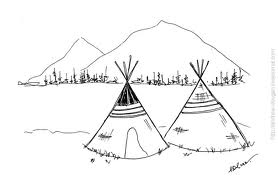                                                                                                                               Ставка МамураяЗадание № 2 Стрелками показать действия воюющих сторон.Условные знаки действий войск ТроллиЭльфыПреследование противника войсками троллейПроцедура оцениванияОпределения уровня сформированности умения6 класс Применяется на уроках истории в темах где детально изучается схема боя. На процедуру отводится 10 минут. Организатор мероприятия ведет учет времени на выполнение заданий (учитывает 10 минут, 15 минут.) Учащимся демонстрируют условные обозначения на слайде, которые необходимо будет применить.Задание1. Учащимся предлагается из предложенных условных знаков составить схему битвы, опираясь на предложенный текст.Задание 2. Стрелками показать действия воюющих сторон.Уровень сформированности проверяемого умения определяется в баллах«11-10 баллов» высокий уровень«9-8 баллов» средний уровень «5 баллов» ниже среднего КритерииПараметрыПоказателиПравильность применения условных знаковПрименены все знаки – 3 балловПрименил больше половины знаков – 2 баллаПрименил меньше половины знаков – 1 балла«11-10 баллов» высокий уровень«9- 8 баллов» средний уровень «7-6 баллов» ниже среднего «5 и ниже» низкий уровеньПравильность применения условных знаковВсе знаки соответствуют тексту – 3 баллаБолее половины знаков соответствуют тексту – 2 баллаМенее половины знаков соответствуют тексту – 1 балл«11-10 баллов» высокий уровень«9- 8 баллов» средний уровень «7-6 баллов» ниже среднего «5 и ниже» низкий уровеньРасстановка учебных знаков в соответствии с текстомПри расстановке знаков нет ошибок -3 балла1-2 ошибки – 2 баллаБолее 2 ошибок – 1 балл«11-10 баллов» высокий уровень«9- 8 баллов» средний уровень «7-6 баллов» ниже среднего «5 и ниже» низкий уровеньУчет  затраченного времени на выполнение заданияДо 10 минут – 2 баллаДо 15 минут- 1 баллНе уложился- 0 балл«11-10 баллов» высокий уровень«9- 8 баллов» средний уровень «7-6 баллов» ниже среднего «5 и ниже» низкий уровень